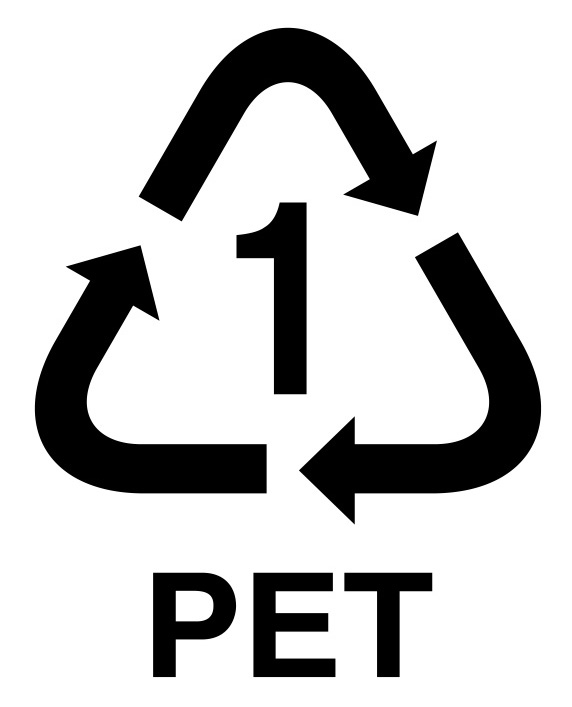 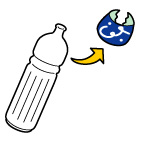 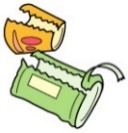 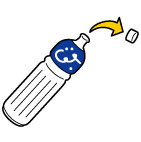 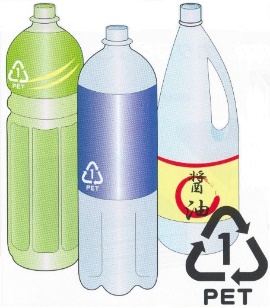 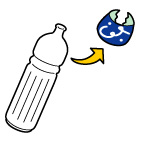 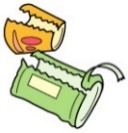 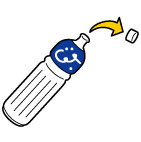 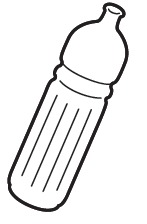 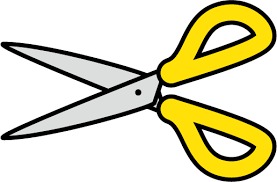 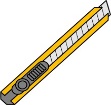 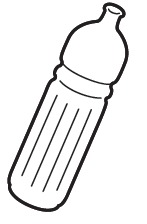 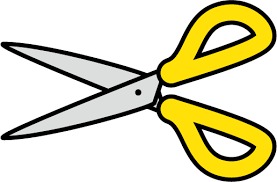 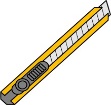  ☆主な種類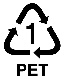 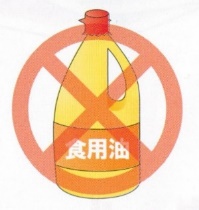 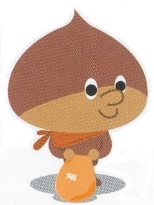 ◎　　 マークのあるもの◎飲料用のペットボトル（ジュース・焼酎など）◎調味料のペットボトル（醤油・みりんなど）☆出し方と注意点●ふたは、必ず取り、まとめて透明な袋に入れ「その他プラ」へ。●ラベルも必ず取り、「その他プラ」へ　●中身を空にしてきれいに洗い、水切りをしてからオレンジ色の袋へ。●つぶしたり、切り刻んだり、色を塗ったりしないでください。●食用油などの油類容器は、「燃やせるごみ」で出してください。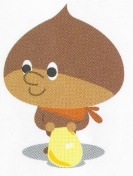 ☆主な種類◎飲料用のびん（ジュース・酒・ビール・焼酎など）◎調味料のびん（酢・みりん・焼肉のタレなど）◎その他のびん（コーヒー・ジャム・化粧品など）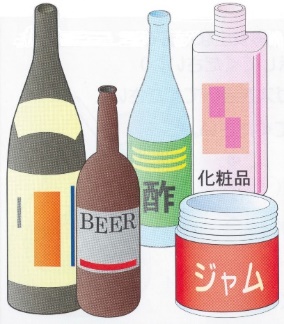 ☆出し方と注意点●キャップ・ふたは、必ず取ってください。（金属製➡不燃ごみ・プラマーク付き➡その他プラ・それ以外➡可燃ごみへ）●ラベルは、そのままでかまいません。●中身を空にしてきれいに洗い、水切りをしてから黄色の袋へ。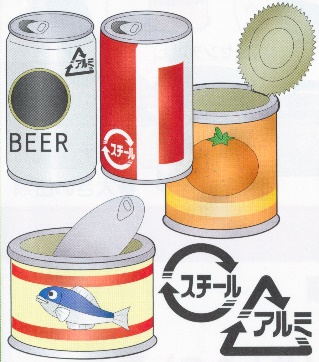 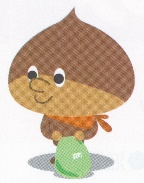 ☆主な種類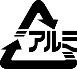 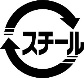 ◎　　　マークや　　　 マークのあるもの　◎飲料用の缶（ビール・ジュースなど）◎かんづめの缶☆出し方と注意点●中身を空にしてきれいに洗い、水切りをしてから緑色の袋へ。●つぶさずに出してください。　●タバコの吸殻を入れないでください。【以下、全て不燃ごみへ】●直径９ｃｍ以上の缶（ミルク缶・油類用缶・四角い海苔やお菓子の缶）は、入れないでください。●ガスボンベやスプレー缶は、入れないでください。